«Корпоративный Электроэнергетический университет»г. Санкт-Петербург 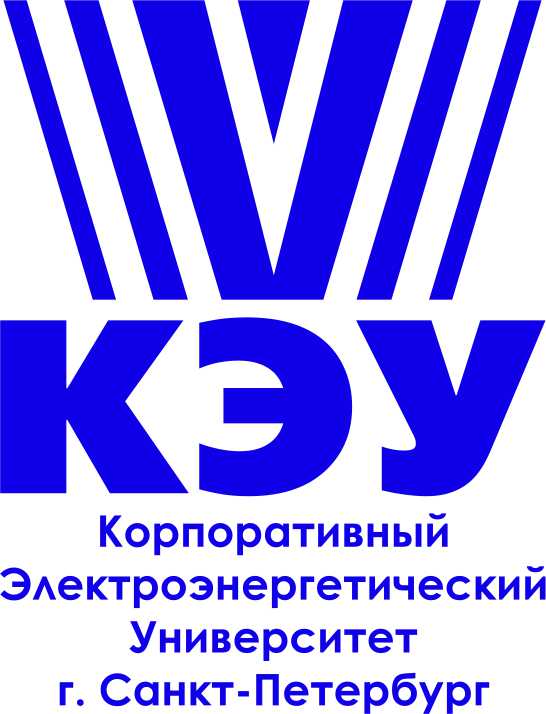 Юридический адрес: 195197, г. Санкт-Петербург, Пр-кт. Полюстровский, д. 59, Литера Ф, офис 320ИНН 7804686287 / КПП 780401001ОГРН 1217800134661тел. 8-(938)-303-68-97ima@keu-energy.ruсайт https://keu-spb.ru/Руководителю организацииИсх. № 504/01 от 29.06.2023г.«Будущее электроэнергетики в условиях энергоперехода»Уважаемые коллеги!Согласно утверждённой энергетической стратегии РФ на период до 2035 года и Плана мероприятий по развитию энергетики РФ «Корпоративный электроэнергетический университет» проводит Всероссийскую Конференцию по теме: «БУДУЩЕЕ ЭЛЕКТРОЭНЕРГЕТИКИ В УСЛОВИЯХ ЭНЕРГОПЕРЕХОДА. НОВЫЕ ВИДЫ ВОЗОБНОВЛЯЕМОЙ ЭНЕРГИИ»с 04 сентября по 08 сентября 2023  г. АдлерВ программе конференции: Электроэнергетика России в будущем;Потенциал РФ для развития ветряной и солнечной энергетики.Изменение структуры мирового первичного энергопотребления по видам топлива;Энергопереход: последствия → развилки → сценарий;Драйверы Энергоперехода;Приоритет по вопросам локального качества воздуха;Повышение управляемости - внедрение цифровых и интеллектуальных систем в электроэнергетике.Целевая аудитория:Конференция предназначена для руководителей и специалистов ТЭК.Место проведения: г. Адлер, Бульвар Надежд 36, Гостиничный комплекс «Бархатные сезоны», отель «Екатерининский квартал», Конференц-зал «Июнь», 6 корпус, 1 этаж.Стоимость очного обучения: 25000,00 рублей с одного участника, без НДС.		По окончанию обучения каждый участник получит удостоверение о повышении квалификации установленного образца и сертификат участника.	Все пожелания и предложения по участию в обучении просьба направлять к куратору конференции: Ильиной Марии Анатольевне: +7- (938)-303-68-97, Email: ima@keu-energy.ru;   dir@keu-spb.ruПриложение: 1. Учебный план на - 1 л.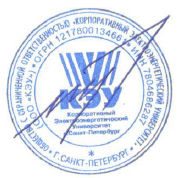 С уважением, Генеральный директор                                                                             И.В. Болдышев                                                                                                                     Приложение № 1					к письму № 504/01 от 29.06.2023г.УТВЕРЖДАЮГенеральный директор Корпоративного Электроэнергетического Университета» г. Санкт-Петербург»_________________________И.В. Болдышев                                                 УЧЕБНО-ТЕМАТИЧЕСКИЙ ПЛАНДОПОЛНИТЕЛЬНОЙ ПРОФЕССИОНАЛЬНОЙПРОГРАММЫ ПОВЫШЕНИЯ КВАЛИФИКАЦИИ«Будущее электроэнергетики в условиях энергоперехода.  Новые виды возобновляемой энергии».№ п/пНаименование разделов, тем Количество  часов Количество  часов № п/пНаименование разделов, тем Теоретическая частьВсегоВходной контроль знаний11Электроэнергетика России в будущем.66Потенциал РФ для развития ветряной и солнечной энергетики.44Изменение структуры мирового первичного энергопотребления по видам топлива.66Энергопереход: последствия → развилки → сценарий.44Драйверы Энергоперехода.66Приоритет по вопросам локального качества воздуха.55Повышение управляемости - внедрение цифровых и интеллектуальных систем в электроэнергетике.66Итоговая аттестация22Итого4040